Publicado en Valencina de la Concepción, Sevilla el 02/06/2020 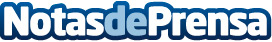 Los uniformes sanitarios de microfibra, la mejor opción contra el COVID-19Según los expertos del sector sanitario y los encargados de la confección de tejidos y equipos de protección, la microfibra es la opción ideal para aquellos médicos, auxiliares o enfermeros que necesiten ropa de trabajo cómoda, de calidad y que les garantice la protección suficienteDatos de contacto:Trimber Uniformes955 999 646Nota de prensa publicada en: https://www.notasdeprensa.es/los-uniformes-sanitarios-de-microfibra-la Categorias: Medicina Moda Andalucia Consumo Industria Téxtil http://www.notasdeprensa.es